Н А К А З  25.09.2017                                                                                                №  184 Про проведення І етапу Всеукраїнського конкурсу-захисту науково-дослідницьких робіт учнів-членів Малої академії наук у 2017/2018 навчальному році     На виконання Положення про Всеукраїнські учнівські олімпіади, турніри, конкурси з навчальних предметів, конкурси-захисти науково-дослідницьких робіт, олімпіади зі спеціальних дисциплін та конкурси фахової  майстерності,  затвердженого наказом Міністерства освіти і науки, молоді та спорту України від 22.09.2011 № 1099, зареєстрованим у Міністерстві юстиції України 17.11.2011 за № 1318/20056 (зі змінами), Правил проведення Всеукраїнського конкурсу-захисту науково-дослідницьких робіт учнів-членів Малої академії наук України, затверджених наказом Міністерства освіти і науки України від 24.03.2014 № 259, зареєстрованим у Міністерстві юстиції України 11.04.2014 за № 407/25184, наказу Департаменту науки і освіти Харківської обласної державної адміністрації від 12.09.2017 №263 «Про проведення І, ІІ етапів Всеукраїнського конкурсу-захисту науково-дослідницьких робіт учнів-членів Малої академії наук України                         у 2017/2018 навчальному році» з метою виявлення й підтримки інтелектуально та творчо обдарованої молоді, залучення її до науково-дослідницької та експериментальної роботи, створення умов для самореалізації творчої особистості в сучасному суспільстві    НАКАЗУЮ:1. Провести І етап Всеукраїнського конкурсу-захисту науково-дослідницьких робіт учнів-членів Малої академії наук України                   (далі-Конкурс) серед учнів навчальних закладів Холодногірського району                         у 2017/2018 навчальному році згідно з Правилами проведення Всеукраїнського конкурсу-захисту науково-дослідницьких робіт учнів-членів Малої академії наук України в такі терміни: - заочне оцінювання науково-дослідницьких робіт на базі Харківської спеціалізованої школи І-ІІІ ступенів №18 Харківської міської ради Харківської області (далі -  ХСШ №18)05.12.2017- оцінювання навчальних досягнень із базових дисциплін на                базі ХСШ №1829.11.2017- захист науково-дослідницьких робіт на базі Харківської гімназії №152 Харківської міської ради Харківської області (далі  - ХГ №152)06.12.20172. Затвердити склад журі наукових відділень і секцій, в яких проводиться Конкурс у 2017/2018 навчальному році  (додаток). 3. Методистам методичного центру Управління освіти Решетніковій Л.І., Центру дитячої та  юнацької творчості №5 Герасименко В.В.:3.1. Здійснити організаційно-методичне забезпечення проведення Конкурсу.4. Керівникам загальноосвітніх навчальних закладів:4.1. Забезпечити участь учнів у Конкурсі.4.2. Забезпечити участь членів журі згідно з додатком 1 у всіх етапах Конкурсу.			5. Директорам ХСШ №18 Стеценко І.Ю., ХГ №152 Луценко Л.В. створити необхідні умови щодо організації і проведення Конкурсу.6. Завідувачу лабораторією комп‘ютерних технологій в освіті  Зубахіну І.М.  розмістити цей наказ на сайті управління освіти.                                                                                                         До 30.09.2017 7. Контроль за виконанням даного наказу покласти на завідувача методичного центру Ляліну Т.Є.. Начальник  Управління освіти  			І.І. ГорбачоваЗ наказом   ознайомлені :Ляліна Т.Є.                                                                  Зубахін І.М.                                      Решетнікова Л.І.     Решетнікова Л.І.                                                                                                               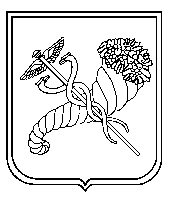 